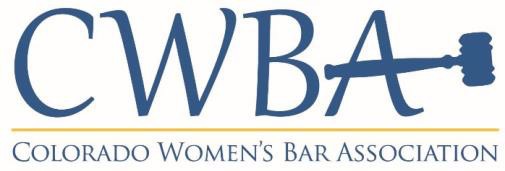 Mentorship Committee Meeting AgendaTuesday, July 12, 2022Via ZoomAgenda Items5 Minutes	Call to Order, Welcome, & Introductions25 minutes	Rockstar Event: Tues., August 30, 2022 at 5:30pm!   Rockstars are: Judge Adam Espinosa Catherine Shea Cristal DeHerreraMiranda HawkinsContinue to brainstorm questions (see separate doc w/ questions from last year) 5 minutes	2022 Mentor/Mentee class summer meet-ups10-15 minutes	Law Student Engagement / Support – 2022-2023Last meeting discussed hosting a mid-day / lunch session at DU and CU, going to work with the career services to set-up Heidi was going to email Eric Bono Danielle going to talk to Todd Rogers Potential dates? Sept / Oct Identify point person for DU / CU 10-15 minutes 	Polsinelli (Jennifer Evans) – host offerNovember? In person 2023 application kick-off event? Final 2022 meet-up?5 Minutes	Questions, Concerns, Closing, Thank you!Next MeetingAugust 9, 2022 at 5:30pmCWBA Mentorship Committee ContactsCo-Chair: Karin Williamson kwilliamson@childsmccune.comCo-Chair: Whitney Travis Kelly whitney.traviskelly@cardinalfinancial.com